Plan de trabajo semana 30 de marzo al 3 de abrilNombre: ______________________________________________________________________Fecha:_________________________Objetivo: Contar del 0 al 10 en forma concreta, pictórica y simbólica.Actividad 1: Cuenta los ratones y escribe el número que corresponda: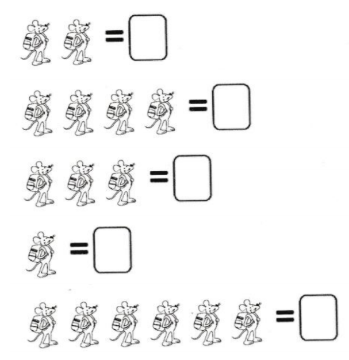 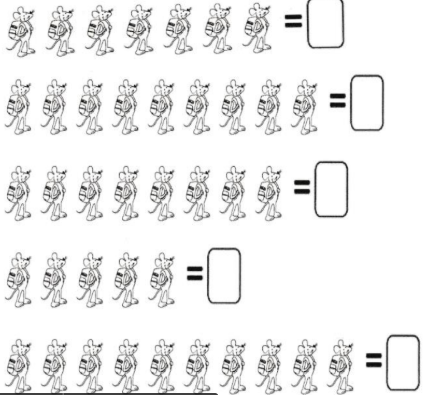 Acticidad 2: Escribe el número que sigue.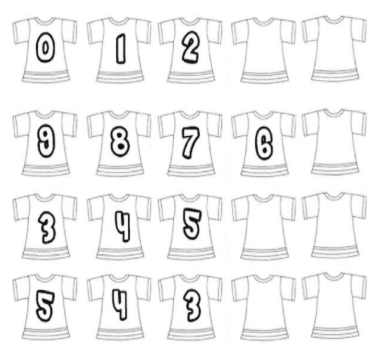 Actividad 3: Escribe le número que falta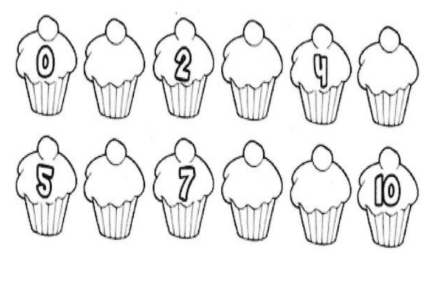 Objetivo: Leer, contar y representar números hasta el 10Actividad: Pinta en cada caso la cantidad que corresponda.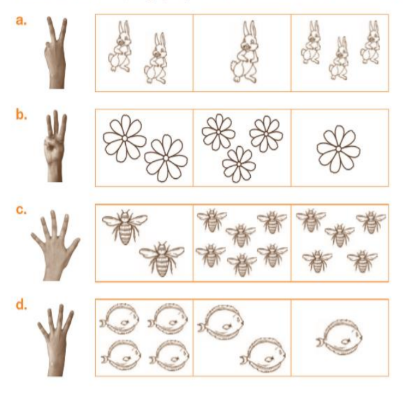 Cuenta los instrumentos e indica la cantidad.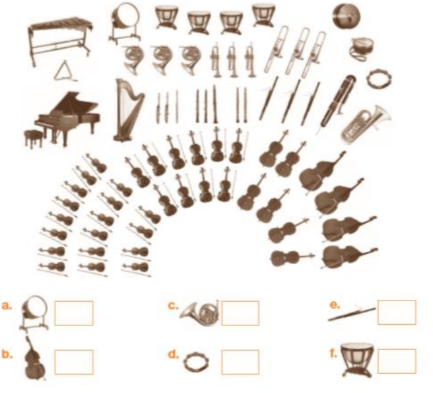 